ISRI is the voice of the recycling industry, promoting safe, economically sustainable and environmentally responsible recycling through networking, advocacy and education.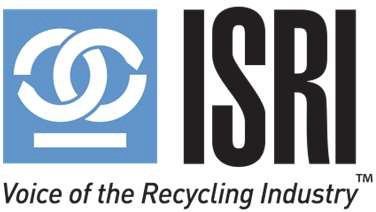 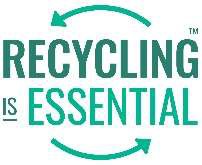 ISRI Winter 2023 Committees & Board of Directors MeetingsEducation and Training Committee MeetingThursday, January 12, 20232:15 – 3:15 PM ET | VirtualAGENDAWelcome, Antitrust Message, Safety Message, and IntroductionsApproval of October 26, 2022, Meeting Minutes2022 - The Year in Review2023 Online ProgrammingWebinarsJan 25: ISRI’s Reasonable Care Compliance Program: An Intro to SREA (Superfund Recycling Equity Act) & Its Connection to the Industry’s Biggest Challenges (Members only)March 15:  Davis Index sponsored webinar - Ferrous Market updateSafetySkills Courses - Forklift Operator Training in Safety2023 ProgrammingISRI Industry Leadership Development Program – program contentWorkforce Development Committee UpdateOld or New Business Open ForumAdjournNext Meeting: ISRI 2023 Spring Meeting will be Monday, April 17 from 11:00 AM -12:00 PM, room 205 A-B - Level 2 (subject to change) at Music City Center, Nashville, TN.Co- Chairs:	Marvin Finkelstein and Nidhi TurakhiaExecutive Committee Liaison:	Gary Champlin	Staff Liaison:	Paula Pagano